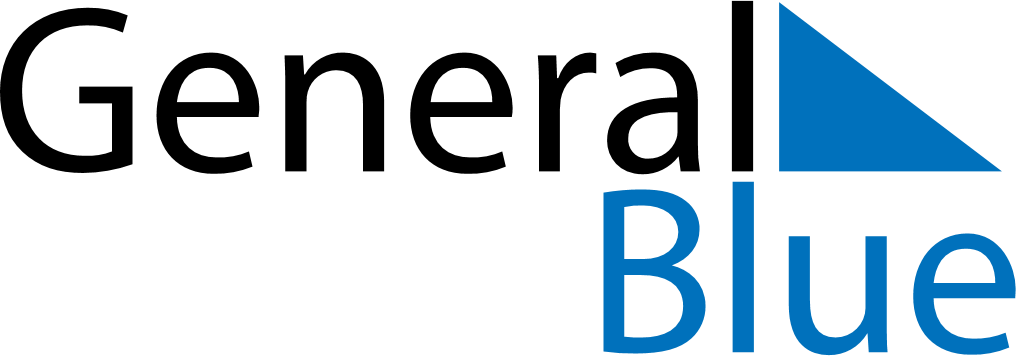 2023 - Q4Saint Barthelemy 2023 - Q4Saint Barthelemy 2023 - Q4Saint Barthelemy 2023 - Q4Saint Barthelemy 2023 - Q4Saint Barthelemy 2023 - Q4Saint Barthelemy OctoberMONTUEWEDTHUFRISATSUNOctober1October2345678October9101112131415October16171819202122October23242526272829October3031NovemberMONTUEWEDTHUFRISATSUNNovember12345November6789101112November13141516171819November20212223242526November27282930NovemberDecemberMONTUEWEDTHUFRISATSUNDecember123December45678910December11121314151617December18192021222324December25262728293031DecemberOct 9: Abolition of SlaveryNov 1: All Saints’ DayNov 11: Armistice DayDec 25: Christmas Day